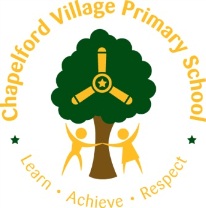 Year 2  Curriculum Overview 2019 / 2020Year group:TwoAutumn 17 weeks 2 daysAutumn 27 weeksSpring 16 weeksSpring 26 weeksSpring 26 weeksSpring 26 weeksSummer 15 weeksSummer 15 weeksSummer 27 weeksSummer 27 weeksMathsNumber & Place ValueAddition & SubtractionMultiplicationDivisionNumber & Place ValueMass/WeightCounting & MoneyLength/Mass & weightShape 2D and 3 D Assess & ReviewLength/Mass & weightShape 2D and 3 D Assess & ReviewLength/Mass & weightShape 2D and 3 D Assess & ReviewNumber/Place Value/StatisticsAddition & SubtractionCapacity/Volume/TemperatureFractionsPosition/Direction/Time2D and 3D shapeLength and MassTime Number/Place Value/StatisticsAddition & SubtractionCapacity/Volume/TemperatureFractionsPosition/Direction/Time2D and 3D shapeLength and MassTime Capacity, Volume, temperatureStatisticsStatistics ( including finding the difference)Assess & ReviewCapacity, Volume, temperatureStatisticsStatistics ( including finding the difference)Assess & ReviewEnglishPoetry – 2 weeks Troll SwapLeigh Hodgkinson -  3 weeks 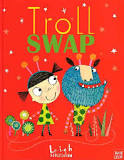 Novel:Trolls Go HomeAlan McDonaldPoetry – 1 week NorbertJoanna Boyle (2018 – 2019) – 3 weeks *Using the plan from The Owl Who Was Afraid of the Dark.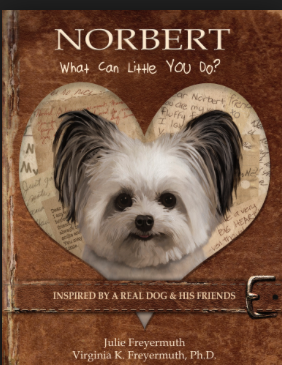 Novel:  The legend of Spud MurphyEoin ColferPoetry – 1 week My name is not refugeeKate Milner – 3 weeks 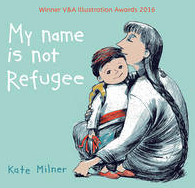 Novel: Paddington  Poetry – 1 week The Last Wolf Mini Grey – 2 weeks 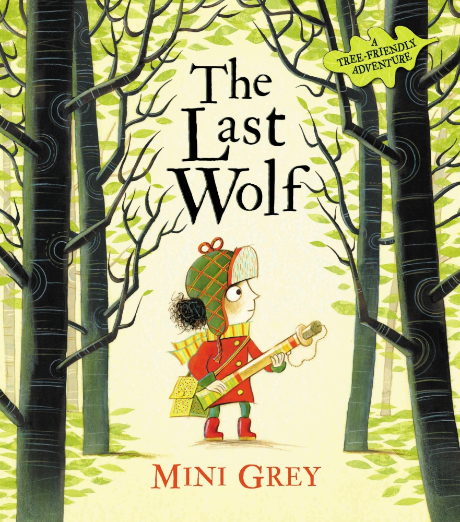 NovelFantastic Mr Fox Roald Dahl  Poetry – 1 week The Last Wolf Mini Grey – 2 weeks NovelFantastic Mr Fox Roald Dahl  Poetry – 1 week The Last Wolf Mini Grey – 2 weeks NovelFantastic Mr Fox Roald DahlRevision unit:Grandad’s Secret Giant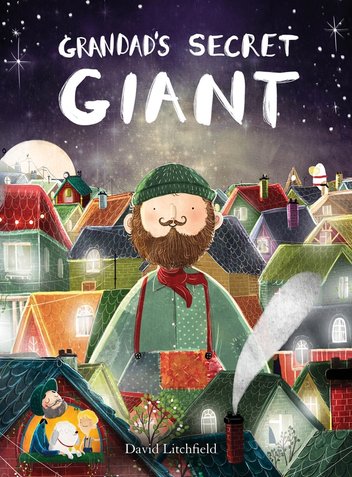 David Litchfield – 3 weeks NovelThe BFGRoald DahlRevision unit:Grandad’s Secret GiantDavid Litchfield – 3 weeks NovelThe BFGRoald DahlPoetry – 1 week The Sea MonsterChris Wormell – 3 weeks 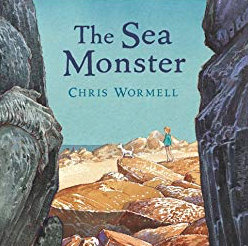 The Secret of Black RockPoetry – 1 week The Sea MonsterChris Wormell – 3 weeks The Secret of Black RockOutcomeOutcome Fiction: story with focus on characters Greater Depth Story about two independently invented contrasting characters who swap places Outcome Non-chronological report: report about owls Greater Depth Alter the layout to include own subheadings and extra features Outcome Fiction: story with adventure focus Extension: Instructions Greater Depth Story written in 1st person Outcome Letter: letter in role as the character persuading to save the trees Greater Depth Real life letter to specific audience e.g. local MPOutcome Letter: letter in role as the character persuading to save the trees Greater Depth Real life letter to specific audience e.g. local MPOutcome Letter: letter in role as the character persuading to save the trees Greater Depth Real life letter to specific audience e.g. local MP  Outcome Fiction: story with moral focus Greater Depth Story from the point of view of the giant  Outcome Fiction: story with moral focus Greater Depth Story from the point of view of the giant   Outcome Greater Depth    Outcome Greater Depth Sentence Use subordination (because) and co-ordination (and) Write expanded noun phrases to describe and specify Use co-ordination (but, or) Add -ly to turn adjectives into adverbs Write sentences with different forms: statement, question, exclamation, command Use subordination (apply because, introduce when) Use present and past tenses correctly and consistently (some progressive) Use present and past tenses correctly and consistently Use the progressive form of verbs in the present and past tense Use subordination (apply because, when; introduce that) Use present and past tenses correctly and consistently Use the progressive form of verbs in the present and past tense Use subordination (apply because, when; introduce that) Use present and past tenses correctly and consistently Use the progressive form of verbs in the present and past tense Use subordination (apply because, when; introduce that) Use subordination (if, that) Add -er and -est to adjectives Use homophones and near homophones Use subordination (if, that) Add -er and -est to adjectives Use homophones and near homophones Use present and past tenses correctly and consistently including the progressive form Use subordination (using when, if, that, or because) and co-ordination (using or, and, or but) Write expanded noun phrases to describe and specify Add suffixes to spell longerUse present and past tenses correctly and consistently including the progressive form Use subordination (using when, if, that, or because) and co-ordination (using or, and, or but) Write expanded noun phrases to describe and specify Add suffixes to spell longerText Plan or say out loud what is going to be written about Write for different purposes Read aloud with intonation Write down ideas, key words, new vocabulary Write down ideas, key words, new vocabulary Write down ideas, key words, new vocabulary Write down ideas, key words, new vocabulary Write down ideas, key words, new vocabulary Make simple additions, revisions and corrections Make simple additions, revisions and corrections Puncuation Punctuation Use punctuation correctly - full stops, capital letters Punctuation Use commas to separate items in a list Punctuation Use punctuation correctly - exclamation marks, question marks Punctuation Use punctuation correctly - apostrophes for the possessive (singular) Punctuation Use punctuation correctly - apostrophes for the possessive (singular) Punctuation Use punctuation correctly - apostrophes for the possessive (singular) Punctuation Use punctuation correctly – apostrophes for contracted forms Punctuation Use punctuation correctly – apostrophes for contracted forms Punctuation Proof-read to check for errors in spelling, grammar and punctuation Punctuation Proof-read to check for errors in spelling, grammar and punctuation Word Agreed Additional Text: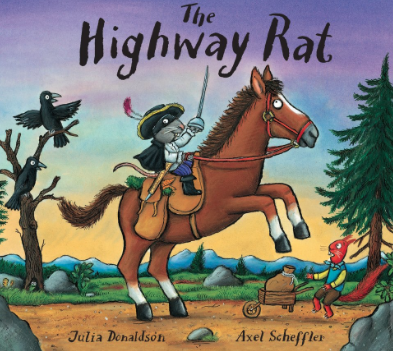 The Highway RatJulia Donaldson – 2 weeks Agreed Additional Text: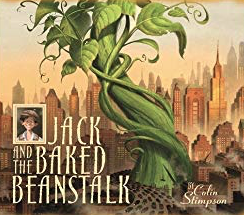 Jack and the bakedbean stalk – 2 weeksAgreed Additional Text:The Man on the Moon Simon Bartrom – 2 weeks 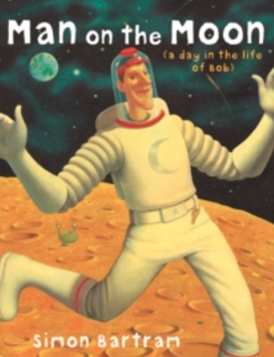 Agreed Additional Text: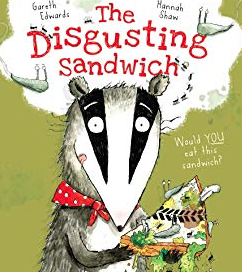 The Disgusting SandwichGareth Edwards – 3 weeks Agreed Additional Text:The Disgusting SandwichGareth Edwards – 3 weeks Agreed Additional Text:The Disgusting SandwichGareth Edwards – 3 weeks Agreed Additional Text: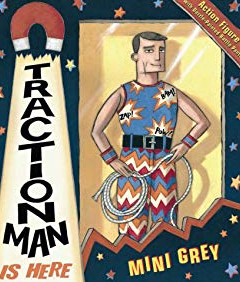 Traction ManMini Gray – 2 weeks Agreed Additional Text:Traction ManMini Gray – 2 weeks Agreed Additional Text: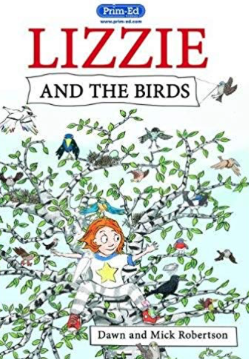 Lizzie and the birds (text and the handbook) – 2 weeks Agreed Additional Text:Lizzie and the birds (text and the handbook) – 2 weeks Non Fiction Focus Instructions (How to be a good troll)Non-chronological reports (Penquin – missing page from an information book) Recount in the form of a diary for Traction ManRecount in the form of a diary for Traction ManRecount in the form of a diary for Traction ManNon Fiction Apply (Previous taught to apply across LC or English)Instructions (based on a real event/task)Non-chronological reports (Leaflet links to Crosby) Recount of trip to the beach (real life)Recount of trip to the beach (real life)Class Author Study Julia DonaldsonRaymond Briggs Emily GravettJeanne WilisJeanne WilisJeanne WilisMini GreyMini GreyRoald DahlRoald DahlPoetry focus  Michael RosenA Great Big CuddleMichael RosenA Great Big CuddleJulia Donaldson“Question Time”Poem to PerformCLPE ResourceFocus: reading, learning to recite, developing vocabulary.Julia Donaldson“Question Time”Poem to PerformCLPE ResourceFocus: reading, learning to recite, developing vocabulary.Julia Donaldson“Question Time”Poem to PerformCLPE ResourceFocus: reading, learning to recite, developing vocabulary.Julia Donaldson“Question Time”Poem to PerformCLPE ResourceFocus: reading, learning to recite, developing vocabulary.	 Aoife MannixBilly McCoolKing of the DinosaursCLPE ResourceFocus: reading, learning to recite, developing vocabulary.	 Aoife MannixBilly McCoolKing of the DinosaursCLPE ResourceFocus: reading, learning to recite, developing vocabulary.	 Aoife MannixBilly McCoolKing of the DinosaursCLPE ResourceFocus: reading, learning to recite, developing vocabulary.	 Aoife MannixBilly McCoolKing of the DinosaursCLPE ResourceFocus: reading, learning to recite, developing vocabulary.Small World Troll Den and Fairy TalesFairytale writing / retelling Jack and The Baked BeanstalkSmall World Table  ThemeHouses and Homes Kenya and Us Significant British Individuals  - Chrostopher Columbus Significant British Individuals  - Chrostopher Columbus Super Humans Super Humans Super Humans Great Fire of London EYFS and Key Stage 1 Design a Garden for Arley Hall The Seaside The Seaside Educational Visits and Residentials  Local walk in the community – Deakota Park, Local Area StudyTheatre Visit(Opportunity for Writing) Crosby Residntial Visit Geographical study – difference between Crosby and Great Sankey Eureka Museum Eureka Museum Eureka Museum Visit to Formby Beach and Picnic (Geographical Study)Plan for end of Summer 1/early Summer 2 Visit to Formby Beach and Picnic (Geographical Study)Plan for end of Summer 1/early Summer 2 Visit to Formby Beach and Picnic (Geographical Study)Plan for end of Summer 1/early Summer 2 Visit to Formby Beach and Picnic (Geographical Study)Plan for end of Summer 1/early Summer 2 ScienceAsk simple questions and recognise that they can be answered in different ways;Observe carefully, using simple equipment;Identifying and classifyingUsing their observations and ideas to suggest answers to their questions;Gathering and recording data to help in answering questions.What are our homes made of?(Materials)Identify and compare the suitability of a variety of everyday materials, including wood, metal, plastic, glass, rock, brick, paper and cardboard for particular uses;Find out how the shapes of solid objects made from some materials can be changed by squashing, bending, twisting and stretchingHow can we grow our own Giant Beanstalks?(Plants)Observe and describe how seeds and bulbs grow into mature plants;Find out and describe how plants need water, light and suitable temperature to grow and stay healthy..How can we grow our own Giant Beanstalks?(Plants)Observe and describe how seeds and bulbs grow into mature plants;Find out and describe how plants need water, light and suitable temperature to grow and stay healthy..How can we grow our own Giant Beanstalks?(Plants)Observe and describe how seeds and bulbs grow into mature plants;Find out and describe how plants need water, light and suitable temperature to grow and stay healthy..How can you be the next sports star?(Animals including Humans)In Science children will deepen their knowledge about animas including humans. They will learn about basic needs of animals to survive and the importance of maintaining a healthy lifestyle Notice that animals, including humans, have offspring, which grow into adults;Find out about and describe the basic needs of animals, including humans for survival (water, food and air);Describe the importance for humans of exercise, eating the right amount of different types of food, and hygieneHow can you be the next sports star?(Animals including Humans)In Science children will deepen their knowledge about animas including humans. They will learn about basic needs of animals to survive and the importance of maintaining a healthy lifestyle Notice that animals, including humans, have offspring, which grow into adults;Find out about and describe the basic needs of animals, including humans for survival (water, food and air);Describe the importance for humans of exercise, eating the right amount of different types of food, and hygieneHow can you be the next sports star?(Animals including Humans)In Science children will deepen their knowledge about animas including humans. They will learn about basic needs of animals to survive and the importance of maintaining a healthy lifestyle Notice that animals, including humans, have offspring, which grow into adults;Find out about and describe the basic needs of animals, including humans for survival (water, food and air);Describe the importance for humans of exercise, eating the right amount of different types of food, and hygieneHow can you be the next sports star?(Animals including Humans)In Science children will deepen their knowledge about animas including humans. They will learn about basic needs of animals to survive and the importance of maintaining a healthy lifestyle Notice that animals, including humans, have offspring, which grow into adults;Find out about and describe the basic needs of animals, including humans for survival (water, food and air);Describe the importance for humans of exercise, eating the right amount of different types of food, and hygieneHow can you be the next sports star?(Animals including Humans)In Science children will deepen their knowledge about animas including humans. They will learn about basic needs of animals to survive and the importance of maintaining a healthy lifestyle Notice that animals, including humans, have offspring, which grow into adults;Find out about and describe the basic needs of animals, including humans for survival (water, food and air);Describe the importance for humans of exercise, eating the right amount of different types of food, and hygieneWhy would a giraffe not make a good pet?(Living things and their Habitats)Explore and compare differences between things that are living, dead and things that have never been alive;Identify that most living things live in habitats to which they are suited and describe how different habitats provide for the basic needs of different kinds of animals and plants, and how they depend on each other;Identify and name a variety of plants and animals in their habitats, including micro-habitats;Describe how animals obtain their food from plants and other animals, using the idea of a simple food chain, and identify and name different sources of food.HistoryWhy were Christopher Columbus  and Neil Armstrong Brave people? The lives of significant individuals in Britain's past who have contributed to our nation's achievements.  Can they recount the life of someone famous from outside Britain who lived in the past giving attention to what they did earlier and what they did later?Can they recount some interesting facts from an historical event?Can they answer questions by using a specific source, such as an information book?Why were Christopher Columbus  and Neil Armstrong Brave people? The lives of significant individuals in Britain's past who have contributed to our nation's achievements.  Can they recount the life of someone famous from outside Britain who lived in the past giving attention to what they did earlier and what they did later?Can they recount some interesting facts from an historical event?Can they answer questions by using a specific source, such as an information book?Why were Christopher Columbus  and Neil Armstrong Brave people? The lives of significant individuals in Britain's past who have contributed to our nation's achievements.  Can they recount the life of someone famous from outside Britain who lived in the past giving attention to what they did earlier and what they did later?Can they recount some interesting facts from an historical event?Can they answer questions by using a specific source, such as an information book?The Great Fire of LondonSamuel Pepys Events beyond living memory that are significant nationally or globally.Can they use words and phrases like: ‘before I was born’, ‘when I was younger’?Can they use phrases and words like:  ‘before’, ‘after’, ‘past’, ‘present’, ‘then’ and ‘now’; in their historical  learning?Can they use the words ‘past’ and ‘present’ correctly?Can they sequence a set of events in chronological order and give reasons for their order?Can they find out something about the past by talking to an older person?The Great Fire of LondonSamuel Pepys Events beyond living memory that are significant nationally or globally.Can they use words and phrases like: ‘before I was born’, ‘when I was younger’?Can they use phrases and words like:  ‘before’, ‘after’, ‘past’, ‘present’, ‘then’ and ‘now’; in their historical  learning?Can they use the words ‘past’ and ‘present’ correctly?Can they sequence a set of events in chronological order and give reasons for their order?Can they find out something about the past by talking to an older person?GeographyWhat can we find out about Chapelford Village ? Use the text  -  I am Here Where Are You by Anita Jones /Sarah Horne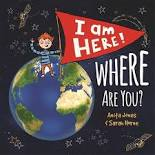 (Author will visit school) Why Warrington? linkUse simple fieldwork and observational skills to study the geography of their school and its grounds and the key human and physical features of its surrounding environment.Use aerial photographs and plan perspectives to recognise landmarks and human and physical features, devise simple maps, construct basic symbols and keysI can label a diagram or photograph using some geographical wordsI can say what they like and don’t like about their locality. I can describe some places which are not near the schoolDo I think that people ever spoil the area? How?Key Vocabulary;Village, factory, house, office, harbour, shop, cliff, forest, hill, mountain, soil, valley, vegetation, addressWhere would you like to live England or Kenya?Where would you like to live England or  Kenya ?Understand geographical similarities and differences through studying the human and physical geography of a small area of the United Kingdom, and of a small area in a contrasting non-European country. (Not the whole country)Name and locate the world’s seven continents and five oceans.I can find out about Africa (small area) by asking some relevant questions to someone elseI can describe a place outside Europe using geographical wordsUse aerial photographs and plan perspectives to recognise landmarks and human and physical features, devise simple maps, construct basic symbols and keysKey Vocabulary:Asia, Africa, North America, South America, Antarctica, Australia, Oceania, Australasia, Europe, oceans: Arctic, Southern, Pacific, Atlantic, Indian, fieldwork, plan, aerial photograph, map key symbols, continent, globe, atlasOh We Do Like to be Beside The Seaside .I can describe some human features of a town, such as the jobs people doI can say what they like and don’t like about a locality and another locality like the seasideI can describe the key features of a place, using words like, ‘forest’, ‘hill’, ‘mountain’, ‘valley’I can describe some physical features of a townI can find out about a town by asking some relevant questions to someone elseKey Vocabulary;Village, factory, house, office, harbour, shop, cliff, forest, hill, mountain, soil, valley, vegetation, addressOh We Do Like to be Beside The Seaside .I can describe some human features of a town, such as the jobs people doI can say what they like and don’t like about a locality and another locality like the seasideI can describe the key features of a place, using words like, ‘forest’, ‘hill’, ‘mountain’, ‘valley’I can describe some physical features of a townI can find out about a town by asking some relevant questions to someone elseKey Vocabulary;Village, factory, house, office, harbour, shop, cliff, forest, hill, mountain, soil, valley, vegetation, addressArt 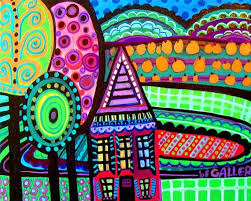 PaintingTo explore tha painting techniques of Hundertwasser  - colour mixing, shade , perspective and texture (preliminary studies) using a range of paints – acrylic based and translucent paint (Brusho)  To use a variety of tools and diferent techniques – brush sizes and tools.Mix coloursColour – identfy primary colours by nameCreate texture within paint by adding sources – Beads See collage pictures in school interview room.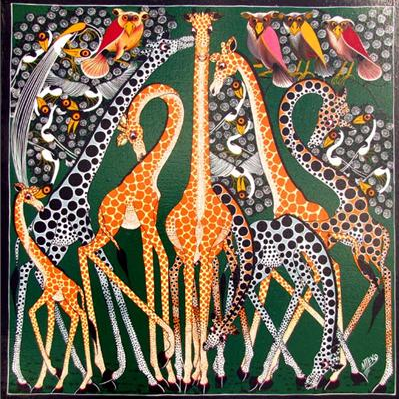 CollageCreate images from s variety of media of African Art – photocopies, maerial, art works, booksAfrican patternArrnage and glue to a varity of backgroundsSort and group for pusposeFold, crumple, tear – overlap images,Work on different scalesLinked to African geography study Colour – Collect,sort, name, match – appropriate for an image.Shape – Create and arrange shapes appropriatelyCreate texture by weaving materials – paper and natural resources through recycled materialsDrawing Experiment with a variety of media; pastels, charcoal, ballpoints, chalk.Use differently textured and sized media.Observe and draw shapes from observations. Draw shapes in between objects. Invent new shapes.Investigate tone by drawing light/dark lines, light/dark patterns, light dark shapes etSculpture Manipulate malleable materials in a variety of ways including rolling and kneading.Explore sculpture with a range of malleable media Manipulate malleable materials for a purpose, e.g. pot, tile.TextureChange the surface of a malleable material. e.g. build a textured tile.Sculpture Manipulate malleable materials in a variety of ways including rolling and kneading.Explore sculpture with a range of malleable media Manipulate malleable materials for a purpose, e.g. pot, tile.TextureChange the surface of a malleable material. e.g. build a textured tile.Sculpture Manipulate malleable materials in a variety of ways including rolling and kneading.Explore sculpture with a range of malleable media Manipulate malleable materials for a purpose, e.g. pot, tile.TextureChange the surface of a malleable material. e.g. build a textured tile.Printing Make simple marks on rollers and printing palettes.Take simple prints i.e. mono ‐printingPrinting Make simple marks on rollers and printing palettes.Take simple prints i.e. mono ‐printingTextile WeavingMatch and sort fabrics and threads for colour, texture, length, size and shape.Change and modify threads and fabrics, knotting, fraying, fringing, pulling threads, twisting, plaiting.Create fabrics by weaving materials i.e. grass through twigs, carrier bags on a bike wheel.Create cords and plaits for decoration.Weaving and wrapping pebbles.Textile WeavingMatch and sort fabrics and threads for colour, texture, length, size and shape.Change and modify threads and fabrics, knotting, fraying, fringing, pulling threads, twisting, plaiting.Create fabrics by weaving materials i.e. grass through twigs, carrier bags on a bike wheel.Create cords and plaits for decoration.Weaving and wrapping pebbles.Artisit Study HundertwasserFocus on homes and Buildings 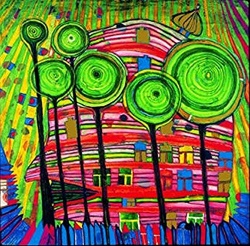 Edward Saidi Tingatinga in 1968.https://art-educ4kids.weebly.com/african-art.htmlTingatinga paintings originated in Tanzania .Edward began his work painting under a Baobob tree. His work consisted of bright, bold colours, simplistic designs, inspired by his surroundings in Africa .Anthony Gormley(Crosby)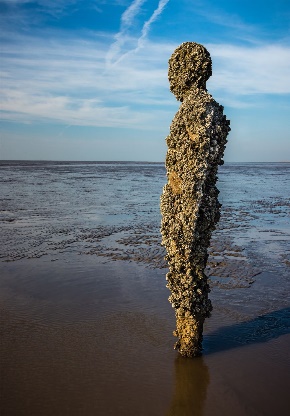 Henry Moore Suggested Material: Air Drying Clay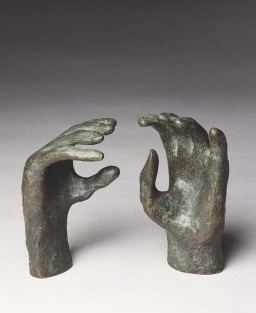 Henry Moore Suggested Material: Air Drying ClayHenry Moore Suggested Material: Air Drying ClayArtist Study Arcimboldo, Giuseppe(print with fruit/veg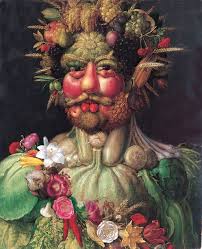 Artist Study Arcimboldo, Giuseppe(print with fruit/vegCarolyn SaxbySeaside Weaving using recycled materialswww.textileartist.orgCarolyn SaxbySeaside Weaving using recycled materialswww.textileartist.orgDesign Technology Make a Troll House Templates and joining techniques.DESIGN – generate, develop,model ad communicate their ideas through drawing, templates, mock ups
MAKE – select and use a wide range of materias and componenents according to their characteristics (link with science)
EVALUATE – EVLAUATE A RANGE OF EXISTING PRODUCTS – MATERIALS THAT ARE USED TO MAKE a puppet? 
TECHNICAL KNOWLEDGE – use materials and tools appropriate to the design.Healthy Living week.Focus Can they design their own healthy plate?Preparing fruit and vegetablesDESIGN – generate, develop,model and communicate their ideas through drawing, templates, mock ups
MAKE – select and use a wide range of materias and componenents according to their characteristics.Technical - Children examine a range of fruit/vegetables. Use questions to develop children’s understanding.Evaluate - Which fruit/vegetables might be the best for our product to match the occasion/purpose? – Healthy.Healthy Living week.Focus Can they design their own healthy plate?Preparing fruit and vegetablesDESIGN – generate, develop,model and communicate their ideas through drawing, templates, mock ups
MAKE – select and use a wide range of materias and componenents according to their characteristics.Technical - Children examine a range of fruit/vegetables. Use questions to develop children’s understanding.Evaluate - Which fruit/vegetables might be the best for our product to match the occasion/purpose? – Healthy.MechanismsFocus Sliders and LeversCan they make a map of the physical features of a town they are studying? Map to have some sort of pop-up feature – eg, church or town hall.DESIGN – generate, develop,model and communicate their ideas through drawing, templates, mock ups
MAKE – select and use a wide range of materias and componenents according to their characteristics.EVALUATE – EVLAUATE A RANGE OF EXISTING PRODUCTS – MATERIALS THAT ARE USED TO MAKE pop-up featuresMechanismsFocus Sliders and LeversCan they make a map of the physical features of a town they are studying? Map to have some sort of pop-up feature – eg, church or town hall.DESIGN – generate, develop,model and communicate their ideas through drawing, templates, mock ups
MAKE – select and use a wide range of materias and componenents according to their characteristics.EVALUATE – EVLAUATE A RANGE OF EXISTING PRODUCTS – MATERIALS THAT ARE USED TO MAKE pop-up featuresCooking Opportunities CookingAfrican Cooking – Cakes and Christmas TreatsSpace and exploreres food!Space and exploreres food!Space and exploreres food!Design a perfect beach PicnicDesign a perfect beach PicnicMusicHands, feet and heartHo, Ho, Ho!I wanna play in a band!ZootimeZootimeZootimeFriendship songFriendship songReflect, rewind and replay!Reflect, rewind and replay!ComputingDigital LiteracyComputer NetworksStaying Safe Online CreativitySites I Like ProductivityScreen Out The MeanCreativityUsing Keywords CreativityUsing Keywords CreativityUsing Keywords ProgrammingProgrammingCommunicationFollow the Digital Trail CommunicationFollow the Digital Trail PEReal PE Unit 1Dance Linked to Topic Real PE Unit 2Gymnastics Real PE Unit 3Games – Football Real PE unit 4AthleticsReal PE unit 4AthleticsReal PE unit 4AthleticsReal PE Unit 5 Games Real PE Unit 5 Games Real PE Unit 6Gymnastics 3 weeksDance 4 weeks Real PE Unit 6Gymnastics 3 weeksDance 4 weeks Religious EducationHow do we respond to the things that really matter? (Worship)Islam Why do some people have religious rituals?Christianity – JesusWhat makes us go ‘Wow’ or makes us think hard?ChristmasSikh DharmaDoes worship have to happen in a special place?Chinese New YearChristianity – Easter How and why is celebrating and remembering important in religion and worship?EasterChristianity – Easter How and why is celebrating and remembering important in religion and worship?EasterChristianity – Easter How and why is celebrating and remembering important in religion and worship?EasterHindu DharmaWhat is really important? Why is this? How can we show this? Can worship help people remember what is important?Hindu DharmaWhat is really important? Why is this? How can we show this? Can worship help people remember what is important?Christianity What makes us go “WOW” and think hard?Christianity What makes us go “WOW” and think hard?PHSCELocal CommunityShops, services and advertisingCommunity around them & who can helpLook after local communityWhat harms/helps the local environment?**Kidsfe Revision Unit**Celebrating and Recognising DifferenceAnti-Bullying weekSimilarities and differences between peopleFeelingsWhat makes us unique?Stereotypes** Pants – NSPCC** Revision Changing Friendships & RelationshipsQualities of a good friendHow to deal with making and losing friendsFeelings associated with changeManage feelings positively and effectivelyTaking ChargePersonal valuesMaking choicesRecognise that their actions have concequencesJobsMoneyTaking ChargePersonal valuesMaking choicesRecognise that their actions have concequencesJobsMoneyTaking ChargePersonal valuesMaking choicesRecognise that their actions have concequencesJobsMoneyHealth and Wellbeing: My BodyValue bodiesBody PartsNeed for a healthy lifestyleDiseaseMedicines/drugsHealth and Wellbeing: My BodyValue bodiesBody PartsNeed for a healthy lifestyleDiseaseMedicines/drugsLooking ForwardResponsibilityTrustReliabilityRespectDiscussionAchievements and goalsLooking ForwardResponsibilityTrustReliabilityRespectDiscussionAchievements and goalsChatacter Education – Missions   The QueenThe Longest Reign  The QueenThe Longest ReignPochahontasTrouble in the TribePochahontasTrouble in the TribePochahontasTrouble in the TribePochahontasTrouble in the TribeSamuel PepysLondon’s BurningSamuel PepysLondon’s BurningSamuel PepysLondon’s BurningSamuel PepysLondon’s Burning